Vidim da pridno in redno delate v spletnih učilnicah. Mogoče pa se lahko preizkusite še malce drugače. Vesela bom, če mi boste na mail posredovali geslo.Lepo vas pozdravljam,                                                                             KsenjaKVIZ ZA BISTRE GLAVE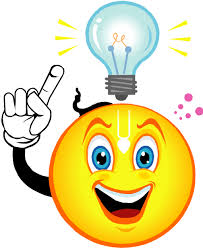 Če boš ugotovil vse pravilne odgovore, boš na koncu dobil pravilno geslo. Črko pred pravilnim odgovorom po vrsti prepiši v spodnje kvadrate. Geslo si lahko tudi izpišeš na kakšen bel list ali v beležk Uspešno reševanje! Katera tekoča snov na Zemlji je nujno potrebna za življenje?      J)  VODA      K)  NAFTA      O)  SOKKako se imenujejo organi, ki jih imajo ribe, da lahko dihajo pod vodo? 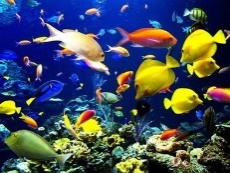 T)  PLJUČAA)  ŠKRGEZ)  PLAVUTIKatera je skupna beseda za goske, kokoši ali race?O)  SESALCIZ)  PERJADP)  PTICE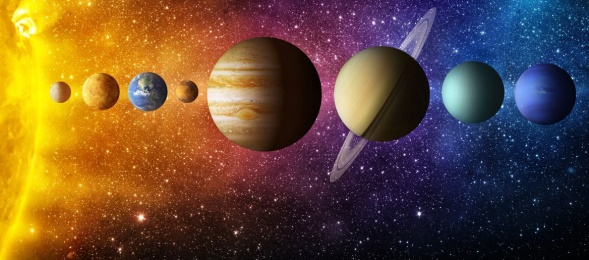 S katero napravo opazujemo vesolje? T) STETOSKOPOMS) TELESKOPOMU) STROBOSKOPOMIz česa so oblaki?  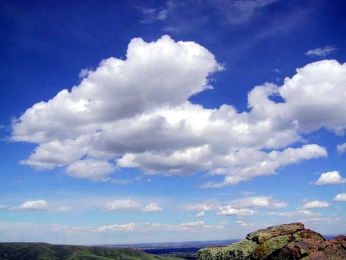 IZ MORSKE PENET)   IZ ELEKTRIKEE)   IZ VODEKako se imenuje dolg slonji nos?P)   OKLIT)   ROGM)  RILECIz česa so ljudje v kameni dobi izdelovali orodje in orožje?L)   IZ PAPIRJAK)   IZ ŽELEZAB)   IZ KAMNAKako imenujemo plasti ledu, ki plavajo v polarnih morjih?F)  LEDENE PLASTI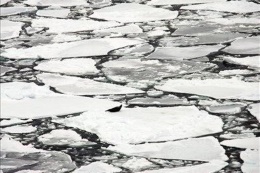 I)   LEDENE PLOŠČE K)  LEDENE GORES katerim delom telesa kameleon lovi hrano?H)  Z ROKAMI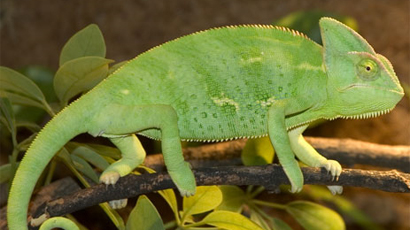 D)  Z NOGAMIS)  Z JEZIKOM Koliko barv je v mavrici?G)  2T)  7J)  15Kam odvržemo pločevinko, ko ločujemo smeti?T)  MED PAPIRR)  MED EMBALAŽOZ)  MED STEKLOKako imenujemo živali, ki ne jedo mesa?K)  RASTLINCIO)  MEDOJEDCIA)  RASTLINOJEDCIKatero barvo dobimo, če zmešamo modro in rdečo?G)  VIJOLIČASTOZ)   RUMENOT)   ZELENOKako se imenuje samec race? 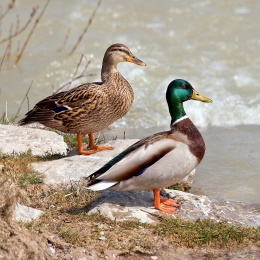 H)  RAČJEKL)  RACAKU)  GOSAKČe je prvi letni čas zima, na katerem mestu je potem poletje? U)  4. MESTU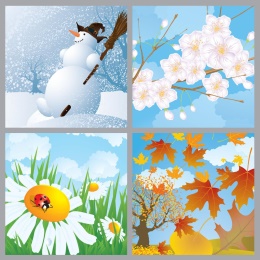 A)  3. MESTUG)  2. MESTUKako se imenuje samica bika?D)  BIKICAV)  KRAVAO)  KOBILAKako se imenuje veliko glasbilo, na katerem so črne in bele tipke? 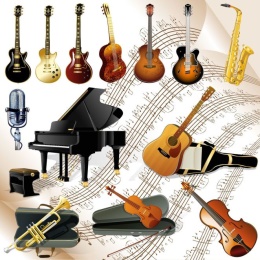 L)  VIOLINAA)  KLAVIRT)  KITARA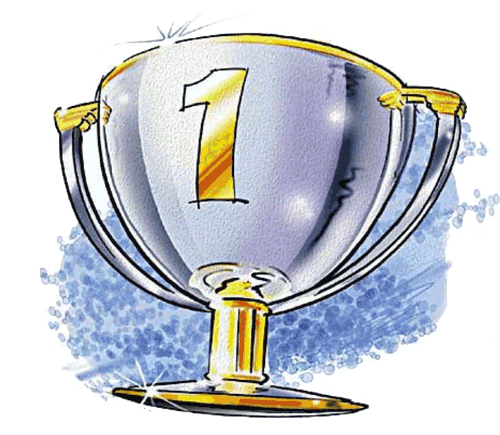 Čestitam, uspelo ti je. Če je geslo nepravilno, se o kakšnem odgovoru posvetuj s starši, sestro ali bratom.